Муниципальное бюджетное образовательное учреждение«Лицей «Технический» имени С.П.Королева» городского округа Самара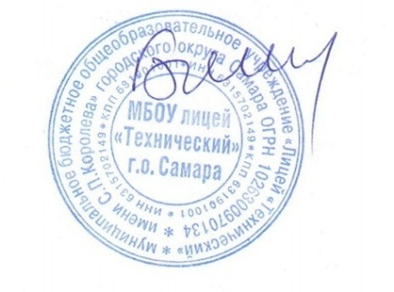 РАБОЧАЯ ПРОГРАММАвнеурочной деятельностивокальная студия "Звонкие голоса"для обучающихся 1-4 классовСоставитель:  Давыдова Е.Н.Самара 2022Пояснительная запискаРабочая программа по курсу «Звонкие голоса» для 1-4 классов разработана на основании:Федерального закона от 29.12.2012г. № 273 «Об образовании в Российской Федерации»;Федерального государственного образовательного стандарта начального общего образования (приказ Министерства образования и науки Российской Федерации№ 286 от 31 мая 2021 г.);ООП НОО МБОУ лицея «Технический» г.о.Самара;Положение о внеурочной деятельности в МБОУ лицее «Технический»;«Положения о рабочей программе учебного предмета и курса внеурочной деятельности на уровне начального общего образования МБОУ лицея «Технический» г.о.Самара»;Положение о ведении журналов внеурочной деятельности в МБОУ лицее «Технический»;Положение о режиме занятий обучающихся в МБОУ лицее «Технический»;Данная рабочая  программа для вокальной студии  «Звонкие голоса» составлена  в соответствии с  требованиями  ФГОС НОО, разработана и    составлена в соответствии с примерной программой по хоровому пению с учетом авторской программы по хоровому пению Г.П. Стуловой «Планета музыки», 2016 г. Музыкально-эстетическое воспитание и вокально-техническое развитие школьников должны идти взаимосвязано и неразрывно, начиная с детей младшего возраста, и ведущее место в этом принадлежит кружку вокального пения  – и на сегодняшний день основному средству массового приобщения школьников к музыкальному искусству.Актуальность (педагогическая целесообразность)В соответствии с ФГОС ООН программа внеурочной деятельности «Хоровая студия «Звонкие голоса» для 1-4 класса» реализуется образовательным учреждением (далее - ОУ) через внеурочную деятельность. Программа ориентирована на выполнение требований к содержанию внеурочной деятельности школьников, а также на интеграцию и дополнение содержания предметных программ «Музыка 1-4 класс», предметов художественно-эстетического цикла начальной школы.Педагогическая целесообразность данной образовательной внеурочной деятельности обусловлена важностью создания условий для формирования у младших школьников навыков восприятия музыки, пения, музицирования, музыкально - пластического интонирования, которые необходимы для успешного художественно-эстетического развития ребёнка.Хоровое пение относится к самым доступным видам коллективного музыкального исполнительства и является важным средством формирования художественного и эстетического вкуса, формирует гражданскую позицию подрастающего поколения.Помимо воспитательных и образовательных составляющих, есть и физиологический аспект: тренировка голосового аппарата в раннем возрасте формирует здоровый голос взрослого человека. Младший школьник знакомится со технологиями охраны голоса, дыхательной и звукообразующей системы и здоровья в целом.Тематическая направленность программы позволяет наиболее полно реализовать творческий потенциал ребенка, способствует развитию целого комплекса умений, совершенствованию певческих навыков, помогает реализовать потребность в общении.Актуальность программы связана с ростом числа детских коллективов, расширением их концертно-исполнительской деятельности, стилем сочинений, которые пишутся с расчетом на голосовые возможности детей. В певческой деятельности творческое самовыражение обучающихся формируется в ансамблевом пении, хоровом пении одноголосном и многоголосном исполнении образцов вокальной классической музыки, народных и современных песен с сопровождением и без сопровождения, в обогащении опыта вокальной импровизации.Цель и задачи программыЦельРазвитие личности младшего школьника в новой системе ценностей современного общества РФ средствами музыкально-хорового искусства.На протяжении 4-х лет обучения сохранить и устойчиво развивать потребности ученика к самореализации в обществе через учебную и концертную деятельность хорового коллектива.Цель программы соответствует требованиям к личностным результатам освоения Основной Образовательной Программы, установленным ФГОС.Задачи программы раскрывают логику достижения цели при организации практической деятельности обучающихся.формирование основ вокально-хоровой культуры и хорового мышления, как вида коллективного музицирования;приобщение учащихся 1-4 классов к сокровищнице отечественного и мирового вокально-песенного, хорового искусства;выявление связи музыки и жизни, как отражение жизни в музыкальном искусстве;развитие интереса к хоровой музыке и музыкальной – хоровой деятельности, образного и ассоциативного мышления и воображения, музыкальной памяти и слуха, певческого голоса, учебно-творческих способностей в различных видах учебно-хоровой деятельности;развитие одарённости и природных способностей учеников 1-4 классов;овладение практическими вокальными УУД хорового многоголосия;воспитание эмоционально-ценностного отношения к хоровому искусству, художественного вкуса, нравственных и эстетических чувств, таких как:- любовь к ближнему, к своему народу, к Родине;- уважения к истории, традициям, музыкальной культуре разных народов мира;освоение знаний о музыке, композиторах, исполнителях русской и мировой культуры.Организация внеурочной деятельностиФорма занятийРеализация программы внеурочной деятельности «Хоровая студия «Звонкие голоса» для 1-4 класса» направлена на учеников начальной школы  и предусматривает перспективное развитие навыков хорового мастерства в средней и старшей школе.  Хоровая студия «Веселые нотки» для 1-4 класса» создает условия для активного участия обучающихся по данной программе во внеурочной деятельности школы по духовно-нравственному направлению.Форма занятий – групповая. На хоровых занятиях органически сочетаются фронтальное воздействие руководителя на всех учащихся - коллективное воздействие и индивидуальный подход к каждому участнику коллектива, т.е органически сочетаются групповые и дифференцированные формы работы.Занятия планируются с учётом возрастных, психологических и индивидуальных особенностей обучающихся.Содержание программы включает в себя занятия разных типов, на которых решаются вокальные, творческие и воспитательные задачи.-беседа;-практические занятия;- урок-концерт;-репетиция;-концерт;-индивидуальная работа с учащимися;-выездное занятие;-мастер-класс;-участие в конкурсах и фестивалях.В рамках одного занятия сочетаются разные виды деятельности:- вокально-хоровая работа;- элементы хорового сольфеджио;- ритмические упражнения;- дыхательная гимнастика- творческие задания- театрализация- пластическое интонирование и др.Режим занятийПрограмма рассчитана  на 4 года обучения, 169 часов.1 класс – 33 учебные недели1 раз в неделю по 1 академическому часу. Всего в году 33часа.2 класс - 34 учебные недели1 раз в неделю по 1 академическому часу. Всего в году 34 часа.3 класс - 34 учебные недели1 раза в неделю по 1 академическому часу. Всего в году 34 часа.4 класс – 34 учебные недели1 раза в неделю по 1 академическому часу. Всего в году 34 часа.Расписание хоровых занятий составляется в соответствии с требованиями ФГОС внеурочной образовательной деятельности и Санитарными Правилами и Нормами от 29.12.2010 №189 и утверждается администрацией МБОУ лицея «Технический»Наполняемость группКоличество участников хорового урока от 15 человек и более. Основанием зачисления в состав хора является заявление родителей.Ожидаемые результаты реализации внеурочной деятельности и способы определения результативности.Личностные результаты освоения программы:Формирование установки на безопасный, здоровый образ жизни, наличие мотивации к творческому труду, работе на результат, бережному отношению к материальным и духовным ценностям.Формирование основ гражданской идентичности, формирование основ гражданской идентичности, принадлежности в форме осознания «Я» как члена семьи, представителя народа, гражданина России, чувства сопричастности и гордости за свою Родину, народ и историю;формирование эмоциональное отношение к искусству;формирование духовно-нравственных ценностей, эстетических потребностей и эмоциональности и чувств;реализация творческого потенциала в процессе коллективного музицирования;Развитие навыков сотрудничества со взрослыми и сверстниками во время урочной, репетиционной и концертной деятельности, умения работать в коллективе;Развитие самостоятельности и личной ответственности за свои поступки, в том числе в информационной деятельности, на основе представлений о нравственных нормах, социальной справедливости и свободе.Метапредметные результаты освоения программы:регулятивные УУД:планировать свои действия с творческой задачей и условиями её реализации;самостоятельно выделять и формулировать познавательные цели урока;выстраивать самостоятельный творческий маршрут общения с искусством;создавать исполнительский план хорового произведения;коммуникативные УУД:участвовать в жизни микро- и макросоциума (группы, класса, школы, города, региона и др.) – участие в концертных выступлениях различного уровня (класс, школа, район, город, регион);уметь слушать и слышать мнение других людей, излагать свои мысли о музыке;работать над унисоном в хоре и хоровой партии;осознавать свою роль в многоголосном пении;работа над произведениями с сопровождением разного уровня сложности и самостоятельности (дублирующим голос и не дублирующим голос);работать с минусовками;применять знаково-символические и речевые средства для решения коммуникативных задач.познавательные УУД:использовать знаково-символические средства (нотная грамота, теория музыки, музыкальная литература) для разучивания и исполнения хоровых произведений различной степени сложности;осуществлять поиск необходимой информации для выполнения учебных заданий с использованием учебной литературы, энциклопедий, справочников;расширять музыкальный кругозор.Предметные результаты освоения программы:Знать:Элементарные способы воплощения художественно-образного содержания хоровых произведений в различных видах музыкальной и учебно-творческой деятельности;нотную грамоту;правильную певческую установку;особенности музыкального языка хорового искусства.Уметь:применять полученные знания и приобретённый опыт творческой деятельности при реализации различных проектов для организации содержательного культурного досуга во внеурочной и внешкольной деятельности;исполнять хоровые произведения с аккомпанементом и без сопровождения;правильно пользоваться вокальным дыханием;исполнять хоровые произведения различной сложности (в соответствии с возрастом и техническими возможностями) в рамках учебного материала;анализировать хоровые произведения различных жанров, эпох и культур.Формы и виды контроляВиды контроля достижений результатов внеурочной деятельности:индивидуальная оценка результатов внеурочной деятельности каждого обучающегося на основании экспертной оценки личного портфолио – самооценка каждого участника хорового коллектива;коллективный результат внеурочной деятельности вокального ансамбля, хора в рамках общекультурного направления – участие в концертах разного уровня, самостоятельные мероприятия хорового коллектива - урок-концерт, открытый урок, мастер-класс, концерт, творческая мастерская, творческая презентация, отчётный концерт.качественная и количественная оценка эффективности деятельности ОУ по направлениям внеурочной деятельности на основании суммирования индивидуальных результатов обучающихся.Формы подведения итогов освоения программы внеурочной деятельности:участие ребенка в концертных выступлениях различного уровня (классного, школьного, районного, муниципального, регионального, всероссийского и международного);участие в конкурсных программах различного уровня (классного, школьного, районного, муниципального, регионального, всероссийского и международного);выполнение творческих и конкурсных работ художественно-эстетического цикла различного уровня (классного, школьного, районного, муниципального, регионального, всероссийского и международного).Количество сертифицированных испытаний должно быть не менее 2-х для учеников 2-х классов и 4-х в учебный год для учеников 3-4 классов.Содержание программыОснова программы внеурочной деятельности «Хоровая студия «Веселые нотки» для 1-4 класса»:тематическое построение учебных задач.Принцип построения учебно-тематического плана:от простого к сложному,от знаний к творчеству,от теории к практике,от практической деятельности к хоровым концертам.Творчески  подходя к программе, нельзя разрушать тематической целостности и последовательности программы. Учебный материал, отобранный для занятий, является педагогически целесообразным, так как специфика вокального пения обусловливает особенности методической работы с певческим голосом. Подчинение всего материала занятия его основной теме дает возможность педагогу достаточно свободно заменять одно произведение другим с аналогичным художественно - педагогическими задачами.Процесс музыкального воспитания как формирование певческой функции в органичном единстве с формированием ладового и метроритмического чувства включает решение следующих вокально-певческих задач:Певческая установка0бщие правила пения включают в себя понятие «певческая установка». Петь можно сидя или стоя. При этом корпус должен быть прямым, плечи расправлены и свободны. Голову не следует задирать, а нужно держать несколько наклонённой вперёд, не боясь ею в небольших пределах двигать. На репетициях дети, как правило, могут петь сидя, но наилучшее голосовое звучание происходит при пении стоя.ДыханиеВоспитание элементарных навыков певческого вдоха и выдоха. В певческой практике широко распространён брюшной тип дыхания. Современная методика воспитания голоса свидетельствует о том, что певцы всех возрастов пользуются смешанным типом, при этом у одних расширяется живот, у других грудная клетка, у третьих только нижние рёбра. Дыхательный процесс содержит много индивидуальных особенностей, которые не позволяют унифицировать внешне-физиологические признаки дыхания. Практикой выработаны три основных правила по формированию певческого дыхания:1) вдох делается быстро, легко и незаметно (не поднимая плеч);2) после вдоха перед пением следует на короткое время задержать дыхание;3) выдох производится ровно и постепенно (как будто нужно дуть на зажжённую свечу).С приёмами дыхания дети знакомятся без пения, по знаку педагога. Певческий вдох формируется естественно, непринуждённо. С помощью дыхательных упражнений следует научить детей делать вдох через нос. Это способ не только физиологически верно организует певческое дыхание, но способствует общему правильному развитию дыхательной функции. Вдох через нос стимулирует использование при голосообразовании головного резонатора, а это служит показателем правильной работы гортани, что способствует раскрепощению челюсти. Навык брать дыхание через нос при пении упражнений даёт ребёнку возможность при исполнении песен пользоваться комбинированным вдохом (через нос и рот). Вдох становится почти незаметным и в то же время полноценным.К тому же привычка делать вдох через нос имеет здоровье-оберегающую функцию (общегигиеническое значение, предохранение от заболевания среднего уха, которое вентилируется только при вдохе через нос).Работой над экономным и более или менее продолжительным выдохом достигается протяжённость дыхания. Для продолжительного выдоха необходимо научить детей делать достаточно глубокий, но спокойный вдох. Ученики должны знать, что при небольшом вдохе дыхание расходуется быстро, а слишком глубокий вдох приводит к неровному и напряжённому выдоху, что вредно отражается на красоте звука. Для развития навыка продолжительного выдоха следует предложить детям петь на одном дыхании всю фразу, если она не очень длинна. Также учащимся объясняется, что место, где надо брать дыхание, называется цезурой и имеет обозначение V.АртикуляцияПравильное формирование гласных звуков.От правильного формирования гласных зависит умение петь связно, красивым, округлённым и ровным звуком. Педагог обязан знать артикуляционные свойства гласных, обусловленные положением голосового аппарата.При выработке певческого «а» опускается нижняя челюсть, полость рта раскрывается широко, глотка становится узкой. Педагог использует упражнения для раскрепощения голосового аппарата (см. литературу), освобождая его от зажатости напряжения.Звук «а» требует округлённости звучания.Гласный «о» близок к «а», но более затемнён по тембру. Глоточная полость округлой формы и несколько более расширена, чем при пении на «а».Гласный «и» обладает собранностью и остротой звучания, что способствует нахождению так называемой «высокой позиции», а также наименьшей природной громкостью из-за узости формы рта при пении. Педагог использует в работе над «и» приёмы для устранения тусклости и глухости звучания голоса. При обучении детей вокальным навыкам следует начинать работу с гласной «у», при исполнении которого ротовое отверстие сужается и расширяется глотка. Этот гласный способствует выравниванию звучания других гласных. Звук «у» даёт возможность детям легче и быстрее перейти от речевой к певческой форме подачи звука. В упражнениях порядок гласных изменяется в связи с поставленной задачей. Педагог обязан знать о факторе взаимовлияния гласных: если первый гласный своими качествами воздействует на последующие, то и свойства последующих, в свою очередь, передаются первым.В работе над гласными следует:а) добиваться округлённости звука, его высокой позиции;б) использовать пение закрытым ртом, при котором поднимается мягкое нёбо и во рту создаётся ощущение присутствия небольшого яблока;в) для достижения остроты и звонкости звучания применять использование йотированных гласных и слогов с наличием полугласного «й», который ставится позади гласной: ай, ой, ий;г) педагогу тщательно следить не только за формой, но и за активностью артикуляционного аппарата.Важная задача для педагога - научить детей связному и отчётливому исполнению гласных в сочетании с согласными, то есть певческой кантилене и дикции.Чёткость произношения согласных зависит от активной работы мышц языка, губ и мягкого нёба. Чёткое формирование согласных «д, л, н, р, т, ц» невозможно без активных движений кончика языка, отталкивающихся от верхних зубов или мягкого нёба.Согласные «б, п, г, к, х» образуются при активном участии мышц мягкого нёба и маленького язычка. Согласные оказывают большое влияние на характер атаки звука (мягкой или твёрдой).Для «размягчения» звука следует применять слоги с согласным «л», а при звуковой вялости - слоги с согласным «д». При этом педагогу не следует бояться словесных пояснений в отношении механики образования гласных и согласных звуков.Подвижности голосаЭто качество приобретается на основе ранее усвоенных навыков связного пения и чёткой дикции. Подвижность или гибкость голоса - искусство исполнения произведения с необходимыми отклонениями от основного темпа (ускорением или замедлением), усилением или ослаблением звучности.В работе над подвижностью должна соблюдаться постепенность: прежде чем петь упражнения и песни в быстром темпе, надо научить детей исполнять их в умеренном темпе и с умеренной силой звучания.Расширение певческого диапазона детейЭтому виду работы хорошо способствуют технические упражнения, начиная с примарных звуков среднего регистра, требующих минимума затраты мышечной энергии голосового аппарата.Для определения ширины диапазона педагогу следует выявить примарные звуки, которые дети поют правильно в интонационном отношении и с помощью упражнений расширять эту зону, исполняя упражнения полутон за полутоном вверх.Следует следить за звучанием детского голоса - если дети поют форсированным, крикливым звуком, значит, эта зона не доступна для овладения ею ребёнком, следует избегать такого пения.Развитие чувства метроритмаТакая работа осуществляется с помощью специальных технических упражнений (см. литературу) или приёмов по преодолению ритмических трудностей в песенном репертуаре.Каждое произведение должно быть исследовано педагогом на предмет выявления трудностей. Соответственно составляется план по преодолению таких трудностей и подбираются специальные конкретные упражнения.Выразительность и эмоциональность исполненияЛюбое исполнение песни - эмоциональное переживание. Педагогу следует дать детям прочувствовать содержание, определить характер исполнения, распределить кульминационные зоны.Художественный образ, заложенный в песне, ставит перед учеником сложные исполнительские задачи, решаемые с помощью педагога. Большое значение имеет качество показа песни самим учителем.Работа над чистотой интонирования.В целях правильного в интонационном отношении песенного материала следует заранее подобрать в процессе разучивания удобную тональность. Хорошей помощью является пение без сопровождения. Применяется упрощённый аккомпанемент с обязательным проигрыванием основной мелодической темы. Для создания условий наилучшего интонирования мелодии следует стимулировать тихое пение. Работа над трудно вокализуемыми местами выделяется в отдельные вокальные задачи и решается с помощью специальных тренировочных упражнений. Следует использовать пропевание мелодии в форме легато и стаккато.Формирование чувства ансамбляВ хоровом исполнении следует учить детей прислушиваться друг у другу, соотносить громкость пения с исполнением товарищей, приучать к слаженному артикулированию. Чувство ансамбля воспитывается путём решения задач одновременного начала и окончания пения. Исполняя произведение в хоре, дети должны научиться выравнивать свои голосовые тембры, уподоблять свой голос общему звучанию.Формирование сценической культурыЗадача педагога - подбирать репертуар для детей согласно их певческим и возрастным возможностям. Также необходимо учить детей пользоваться звукоусилительной аппаратурой, правильно вести себя на сцене. С помощью пантомимических упражнений развиваются артистические способности детей, в процессе занятий по вокалу вводится комплекс движений по ритмике.Таким образом, развитие вокально-хоровых навыков сочетает вокально-техническую деятельность с работой по музыкальной выразительности и созданию сценического образа.В работе с вокальным коллективом необходимо руководствоваться следующими принципами:Развивать голос из примарных тонов, без торопливости расширять диапазон.Главным методом считать устное объяснение, показ учителя.Критерием оценки считать качество звука, свободу при пении, не количество, а качество выученного материала.Всю певческую работу связывать с развитием музыкального слуха.Повторять выученное на каждом занятии, что является фундаментом для последующей работы.Применять индивидуальный опрос, наблюдать за развитием каждого ученика.Учебно-тематический план по курсу внеурочной деятельности «Хоровая студия «Звонкие голоса» для 1-4 класса»Объем программы 1 час в неделю, в год  1 класс - 33часа, 2-4 класс -34 часа.Педагог Давыдова Елена НиколаевнаУсловия реализации программыКадровое обеспечение программыПедагог, руководитель, реализующий программу должен владеть следующими профессиональными и личностными качествами:- иметь специальное музыкально-педагогическое образование;- владеть навыками, приемами, методиками и технологиями организации хоровых занятий;- знать физиологию и психологию детского возраста, специфику восприятия;-умеет видеть и раскрывать творческие способности воспитанников;- иметь собственный опыт концертно-сценической практики.Методы практической педагогической деятельностиВ качестве главных методов программы: стилевой и системный подход, метод творчества, метод импровизации и сценического движения.Стилевой подход широко применяется в программе, нацелен на постепенное формирование у поющих осознанного стилевого восприятия вокального произведения, понимание стиля, методов исполнения, вокальных характеристик произведений.Системный подход направлен на достижение целостности и единства всех составляющих компонентов программы – ее тематика, вокальный материал, виды концертной деятельности. Кроме того, системный подход позволяет координировать соотношение частей целого (в данном случае соотношение содержания каждого года обучения с содержанием всей структуры вокальной программы). Использование системного подхода допускает взаимодействие одной системы с другими.Творческий метод используется в данной программе как важнейший художественно-педагогический метод, определяющий качественно-результативный показатель ее практического воплощения. Творчество уникально, оно присуще каждому ребенку и всегда ново. Это новое проявляет себя во всех формах художественной деятельности вокалистов, в первую очередь, в сольном пении, ансамблевой импровизации. В совместной творческой деятельности преподавателя и членов вокальной студии проявляется неповторимость и оригинальность, индивидуальность, инициативность, особенности мышления и фантазии.Метод импровизации и сценического движения. Требования времени – умение держаться и двигаться на сцене, умелое исполнение вокального произведения, умение работать перед зрителями и слушателями. Всё это дает обучающимся умело вести себя на сцене, владеть приемами сценической импровизации, двигаться под музыку в ритме исполняемого репертуара. Использование данного метода поднимает исполнительское мастерство на более высокий уровень, ведь приходится следить не только за голосом, но и телом.Материально-технические условияХоровой кабинет, концертный зал музыкальные инструменты –фортепиано, синтезатор, шумовые инструменты,звукозаписывающая аппаратура и микрофоны,СД- и видеоаппаратура,экран и проектор,компьютер и принтер,доска,оборудованное рабочее место преподавателя,хоровые станки – рабочие места учащихся для урочной деятельностиРАССМОТРЕНОПредседатель объединения учителей начальных классов  _________С.А. КрасноваПротокол № 1от «26» августа 2022г.ПРОВЕРЕНОЗаместитель директора________В.Б. Ханбековаот «28» августа 2022г.УТВЕРЖДАЮДиректор лицея «Технический» г.о. Самара________/Бочков И.А./Приказ № 402 от «29» августа 2022г.№Разделы и темыВсего, часКоличество часов Количество часов Характеристика деятельности обучающихся№Разделы и темыВсего, часАудиторные ВнеаудиторныеХарактеристика деятельности обучающихсяI  год обученияI  год обученияI  год обученияI  год обученияI  год обученияI  год обучения1.2.3.4.Введение.Вокально-хоровая работа.Музыкально-теоретическая подготовкаКонцертная деятельность11512511215----5Правила поведения, техника безопасности в учебном кабинете. Выработка правильной осанки при пении. Распевания. Сценическое движение. Подбор движений к разучиваемому  произведению.Нахождение образа.Концертные выступления.Формирование культуры исполнительской деятельности.Итого:Итого:33285II год обученияII год обученияII год обученияII год обученияII год обученияII год обучения1.23.4.5.6.Пение как вид искусстваМузыкальные термины и понятия.Развитие ритмического слуха.Развитие певческих способностей.Средства музыкальной выразительности.Концертная деятельность5346106534610------6Дыхательные упражнения для укрепления диафрагмы. Изучение музыкальных терминов и понятий. Ритмические упражнения. Определение длительностей.Выполнение простых ритмических рисунков.Сценическое движение. Подбор движений к разучиваемому  произведению.Нахождение образа. Уверенное исполнение песни с помощью сценического движения.Концертные выступления.Итого:Итого:34286III год обученияIII год обученияIII год обученияIII год обученияIII год обученияIII год обучения1.23.4.5.6.Выработка певческих навыков.Развитие чувства ритма.Вокальная речь.Музыкальная форма.Развитие чувства лада.Концертная деятельность844441084444------10Упражнения на дыхание.Изучение музыкальных терминов и понятий. Формирование культуры исполнения произведений. Сценическое движение. Подбор движений к разучиваемому  произведению.Нахождение образа. Уверенное исполнение песни с помощью сценического движения.Концертные выступления.Итого:Итого:342410IV год обученияIV год обученияIV год обученияIV год обученияIV год обученияIV год обучения1.23.4..5.6.Выработка певческих навыков.Развитие чувства ритма.Вокальная речь.Музыкальная форма.Развитие звукового слуха и чувства лада.Концертная деятельность843441184344------11Созвучность голосов в групповом исполнении.Упражнения на развитие вокальной техники Постановка голоса. Выработка певческих навыков. Развитие культуры вокальной речи. Артикуляционная гимнастика.Упражнения на дыхание.Формирование культуры исполнения произведений. Сценическое движение. Подбор движений к разучиваемому  произведению.Нахождение образа. Уверенное исполнение песни с помощью сценического движения. Творчество и импровизация.Концертные выступления.Итого:Итого:342311